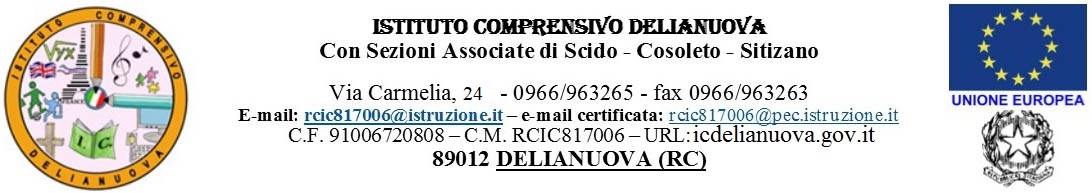 INFORMATIVA PER LA FAMIGLIAPer gli alunni della Scuola Secondaria di I gradoAi Genitori dell’alunno/a ___________________________ della classe ___________Gent.mi Signori, in linea con il D.lgs. n. 62/2017 (Modalità di comunicazione efficaci e trasparenti in merito alla valutazione del percorso scolastico degli alunni), con la presente si comunica che vostro/a figlio/a, in relazione al suo percorso formativo e a seguito della valutazione finale (scrutini II quadrimestre), risulta non aver/di aver parzialmente raggiunto i traguardi educativi-didattici nella/e seguente/i disciplina/e:Tale/i carenza/e è/sono dovuta/e a:□ conoscenze disciplinari incomplete;□ incostante  applicazione nello studio;□ eccessivo numero di assenze;□ carente motivazione scolastica;□ altro (specificare) _________________________________________________________;Tuttavia non sono state ritenute così gravi da comportare la non ammissione alla classe successiva, per cui si ritiene che l'allievo/a debba svolgere durante il periodo estivo attività di recupero delle carenze individuate. Si invita la famiglia a collaborare con la scuola, affinché un adeguato impegno domestico permetta all'allievo/a il raggiungimento di una preparazione adeguata per affrontare il prossimo anno scolastico.Delianuova, ___________II Docente Coordinatore____________________________							Firma di un genitore____________________________DISCIPLINALIEVEGRAVEITALIANOSTORIAGEOGRAFIAMATEMATICASCIENZE1^ lingua comunitaria (INGLESE)2^ lingua comunitaria (FRANCESE )ARTE E IMMAGINETECNOLOGIAMUSICASCIENZE MOTORIERELIGIONE/ATTIVITA’ ALTERNATIVA